		Proposed corrections to document ST/SG/AC.10/C.4/2017/2 		Transmitted by the expert from BelgiumThis document contains proposals for editorial corrections to the English and French versions of the examples for labelling of sets or kits in document ST/SG/AC.10/C.4/2017/2.	1.	Example 10, second paragraph Amend as follows: 		English version		“The supplier need only appear once.	2.	Example 10, fourth and fifth paragraphs Amend as follows: 		English version “The area available on the outer packaging of the set or kit label is large enough to carry the required GHS label elements:set or kit identifier (name of the set or kit)supplier storage conditions for the set or kit as a wholeproduct identifier of each hazardous substance or mixturepictograms of each hazardous substance or mixture of each hazardous substance or mixtureprecautionary statements of each hazardous substance or mixture”		“If the area available for a label on the different inner packaging is not sufficient to include all required label elements the following minimum required information should be included:supplier product identifierhazard pictogram(s)signal word“Read outer packaging label”		Version française« La place réservée à l’étiquette sur l’emballage de la trousse est suffisamment grande pour y faire figurer les éléments d’étiquetage prescrits par le SGH :Identification de la trousse (nom de la trousse) ; fournisseur ;Conditions de stockage de la trousse dans son ensemble ;Identification du produit pour chaque substance ou mélange dangereux ;Pictogramme de chaque substance ou mélange dangereux ; chaque substance ou mélange dangereux ;Conseils de prudence pour  substance ou mélange dangereux. »		“Si la place réservée à l’étiquette sur les différents emballages intérieurs n’est pas suffisante pour y faire figurer tous les éléments d’étiquetage prescrits, celle-ci devra contenir au moins les informations ci-après : fournisseur ;Identification du produit;Pictogramme(s) de danger ;Mention d’avertissement ;L’instruction « Lire l’étiquette de l’emballage extérieur ».	3.	Example 10, text under “outer kit label”The statement “Redundant precautionary statements need, when clearly recognizable, only appear once.” does not seem to be correct. If the intended meaning is that precautionary statements applicable to more than one reagent should only appear once in the label to avoid redundancy when they are put together, it is proposed to modify the sentence as follows: 		English version “Outer kit labelAll required GHS label elements of each hazardous substance or mixture appear on the outside packaging. To maintain readability, it might, in individual cases, for example if a lot of precautionary statements are required, be necessary to locate the precautionary statements separately. They should be displayed on a surface that is visible under normal conditions of use. .”		Version françaiseModifier comme suit:« Étiquette de l’emballage Tous les éléments d’étiquetage prescrits par le SGH de chaque substance ou mélange dangereux figurent sur l’emballage . Pour maintenir la lisibilité, il est possible, dans des cas particuliers, par exemple lorsque de  sont nécessaires, de prévoir un espace distinct. Les informations séparées devraient figurer sur une surface visible dans des conditions normales d’utilisation. . »	4.	Example 10, drawing under “outer kit label”Amend the labels as follows:		English version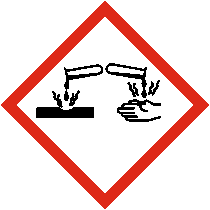 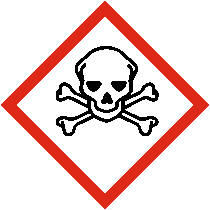 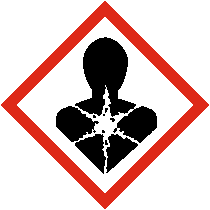 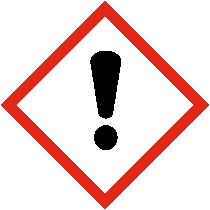 		Version française	5.	Example 11, legend under the drawings for the inner and outer packaging		English version (unchanged)“Inner packaging (sample bottle)” “Outer packaging”		Version françaiseModifier comme suit:« Emballage (flacon d’échantillonnage) »« Emballage »Justification : Le SGH définit l’emballage extérieur et l’emballage intérieur mais ne parle pas d’emballage interne ou externe.	6.	Example 11, text under “inner kit label”Amend as follows:		English version“Inner kit labelEach inner packaging label contains the following minimum required information:supplier product identifier pictogram“Read full label”Justification: The guidance in chapter 1.4, paragraph 1.4.10.5.2 (e) refers to “supplier identification”. The same terminology should be used in the examples to avoid confusion. Similarly, in example 8 of the GHS, the wording “Read full label” is used with the same intended meaning.  We think it is preferable to use a shorter phrase when it is quite understandable.  The advantage is also to save space for the translations.		Version françaiseModifier comme suit :		« Étiquette de l’emballage intérieurChaque étiquette de l’emballage intérieur contient les renseignements minimum requis suivants : fournisseur ;Identification du produit ;Pictogramme ;L’instruction : « Lire l’étiquette ». »	7.	Example 11, inner kit label drawing Delete “Signal word (see 1.4.10.5.2(a))”Replace “Read full labelling information” with “Read full label”Justification: On this label, the signal word “WARNING” is already given.  We don’t need to repeat “Signal word (see 1.4.10.5.2 (a) just below.  Moreover, if the proposal to adopt the wording “Read full label” is accepted, the same sentence should be displayed on the example.The labels, as amended, would read: 	8.	Example 11, last sentence in the paragraph preceding the drawing of the inner and the outer packaging 		English version (unchanged)“Depending upon the contents of each bottle, some or all of the 156 substances or mixtures may be classified as hazardous”		Version françaiseModifier comme suit:« L’un ou plusieurs des 156 substances ou mélanges différents peut être classé comme dangereux en fonction du contenu de chaque flacon.	9.	Example 11, text “outer kit label” 		English version Amend as follows:“Outer kit labelThe outer box, given the limited area for labelling, will display:Kit identifier (name of kit)Supplier identification for the kit as a wholePictograms of each single hazardous substance or mixture without duplicationSignal word”		Version françaiseModifier comme suit:« Étiquette extérieure de trousseÉtant donné la place limitée réservée à l’étiquette sur l’extérieur de la , on trouvera sur celle-ci les informations suivantes :Identification de la trousse (nom de la trousse) ;Identité du fournisseur ; stockage de la trousse dans son ensemble ;Pictogrammes  substance ou mélange dangereux ;Mention d’avertissement »	10.	Example 11, “outer kit label” drawingThe list of information to be displayed in the outer kit label includes the “pictograms of each single hazardous substance or mixture without duplication”.This recommendation has not been followed in the example. In fact, the flame and the exclamation mark were allocated to sample 1 but are not displayed on the outer packaging.To make the guidance consistent with the examples, it is suggested to:add the pictograms with the flame and the exclamation mark in the drawing for the outer kit label. add “(s)” after statement because more than one precautionary statement may be needed for the storage.replace the last indication by “Read full label enclosed”In addition, it is suggested to correct the references to the applicable label elements in Chapter 1.4, as follows: “supplier (see 1.4.10.5.2 ())”  “signal word (see 4.10.5.2 (a))”If all the proposed corrections above are accepted, the outer kit label in document ST/SG/AC.10/C.4/2017/2 should be replaced by the following:		English version 		Version française ________________UN/SCEGHS/33/INF.11Committee of Experts on the Transport of Dangerous Goods
and on the Globally Harmonized System of Classification
and Labelling of ChemicalsSub-Committee of Experts on the Globally Harmonized
System of Classification and Labelling of Chemicals		3 July 2017Thirty-third session Geneva, 10-12 July 2017Item 3 (a) of the provisional agendaHazard communication: labelling of small packagingsEnglish versionVersion française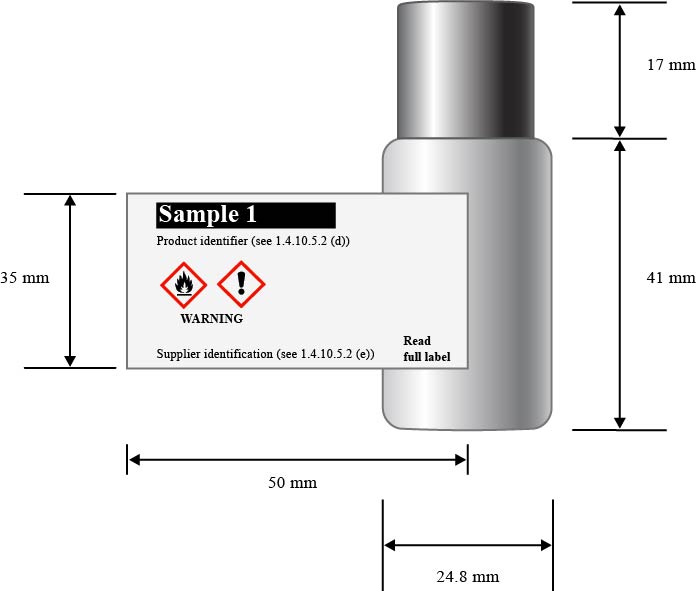 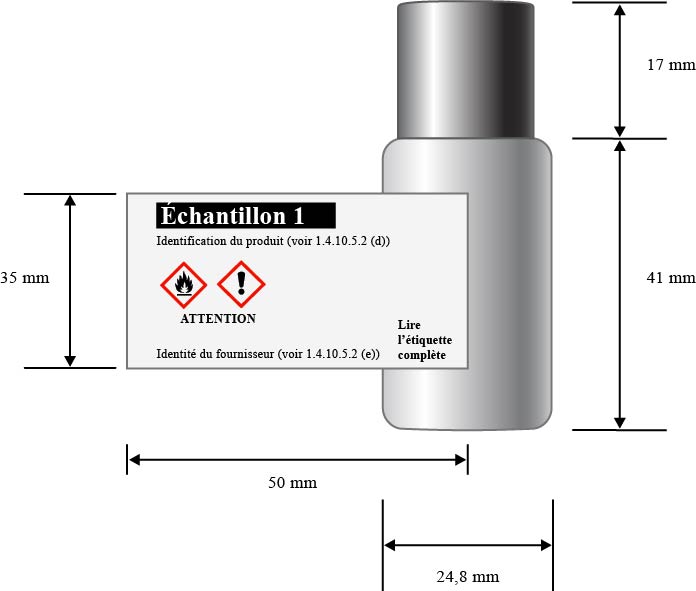 Market kitSupplier identification (see 1.4.10.5.2 (e))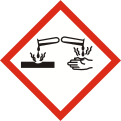 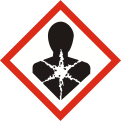 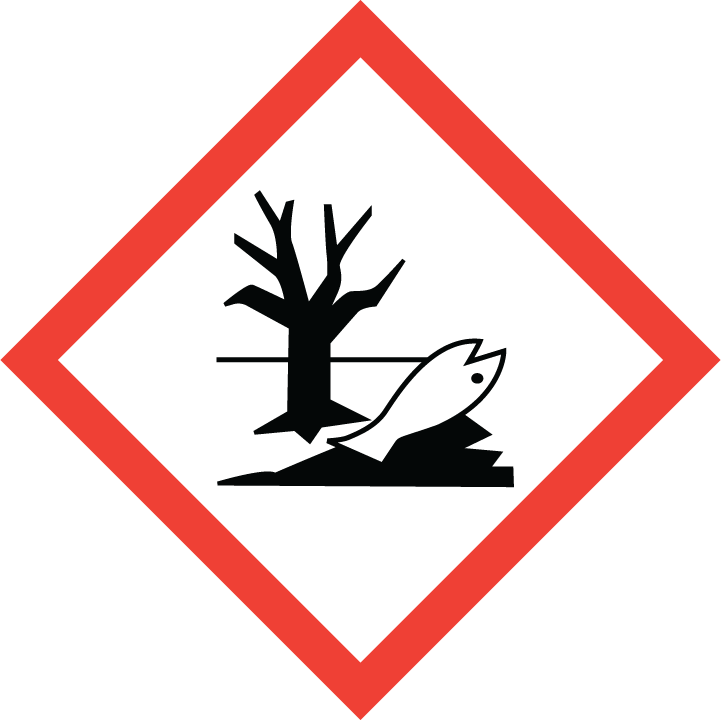 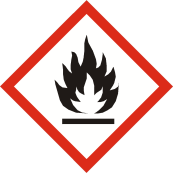 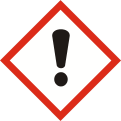 Signal word (see 1.4.10.5.2 (a))Storage precautionary statement(s) (see 1.4.10.5.2 (c))Read full label enclosedTrousse commercialeIdentité du fournisseur (voir 1.4.10.5.2 e))Mention d’avertissement (voir 1.4.10.5.2 (a))Conseil(s) de prudence concernant le stockage (voir 1.4.10.5.2 (c))Lire l’étiquette complète à l’intérieur